             КАРАР                                                                            ПОСТАНОВЛЕНИЕ25 июнь  2014 йыл                      № 9                         25 июня  2014 годаО внесении изменений в постановление администрации сельского поселенияАкъюловский сельсовет муниципального района Хайбуллинский район Республики Башкортостан от 24 декабря 2013 года № 23 «Об утверждении порядка осуществления администрацией сельского поселения Акъюловский сельсовет муниципального района Хайбуллинский район Республики Башкортостан бюджетных полномочий главных администраторов доходов бюджетов бюджетной системы Российской Федерации на 2014 год»Внести в постановление администрации сельского поселения Акъюловский сельсовет муниципального района Хайбуллинский район Республики Башкортостан от 24 декабря 2013 года № 23 «Об утверждении порядка осуществления администрацией сельского поселения Акъюловский сельсовет муниципального района Хайбуллинский район Республики Башкортостан бюджетных полномочий главных администраторов доходов бюджетов бюджетной системы Российской Федерации на 2014 год» следующие изменение:1. В приложении № 1 «Перечень главных администраторов доходов бюджетов бюджетной системы Российской Федерации - органов местного самоуправления муниципального района Хайбуллинский район Республики Башкортостан»:1.1. дополнить код бюджетной классификации:Глава сельского поселенияАкъюловский сельсоветмуниципального районаХайбуллинский районРеспублики Башкортостан                                                   И.Р.Казакбаев                                                  7912 08 05000 10 0000 180Перечисления из бюджетов поселений (в бюджеты поселений) для осуществления возврата (зачета) излишне уплаченных или излишне взысканных сумм налогов, сборов и иных платежей, а также сумм процентов за несвоевременное осуществление такого возврата и процентов, начисленных на излишне взысканные суммы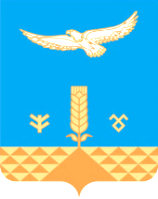 